HWR Uncontrolled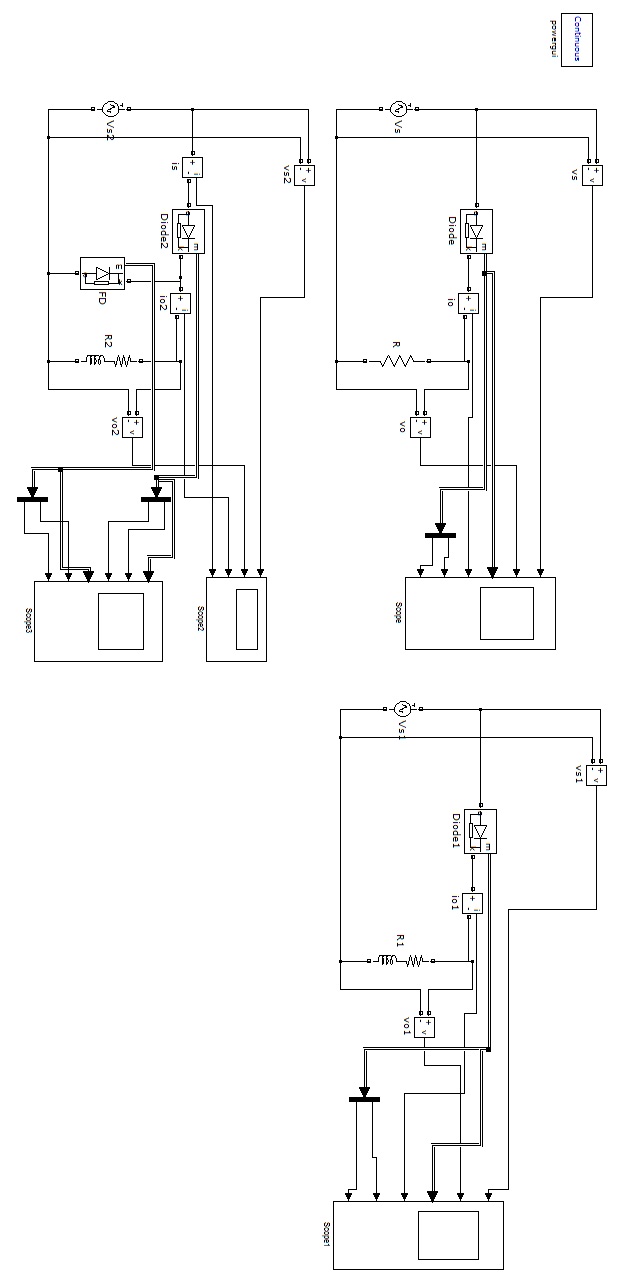 HWR Uncontrolled (for R load)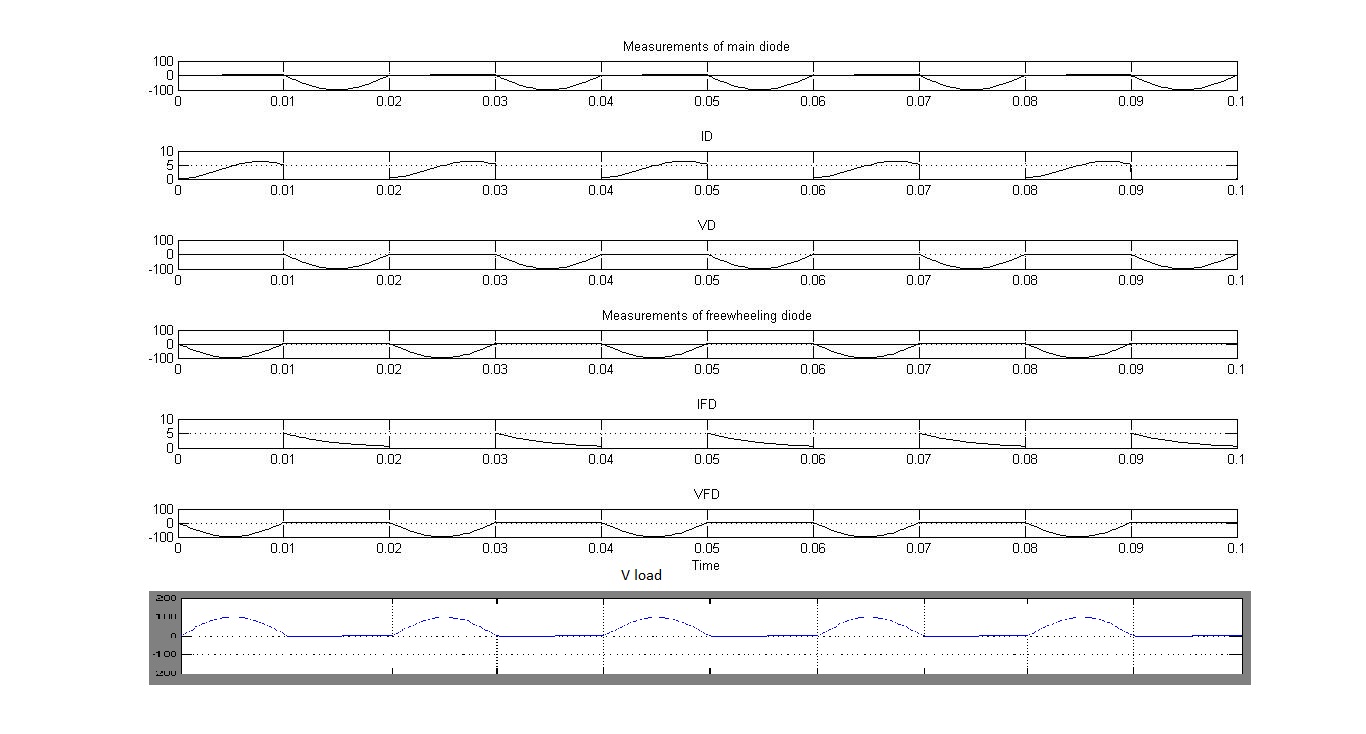 HWR Uncontrolled (for RL load)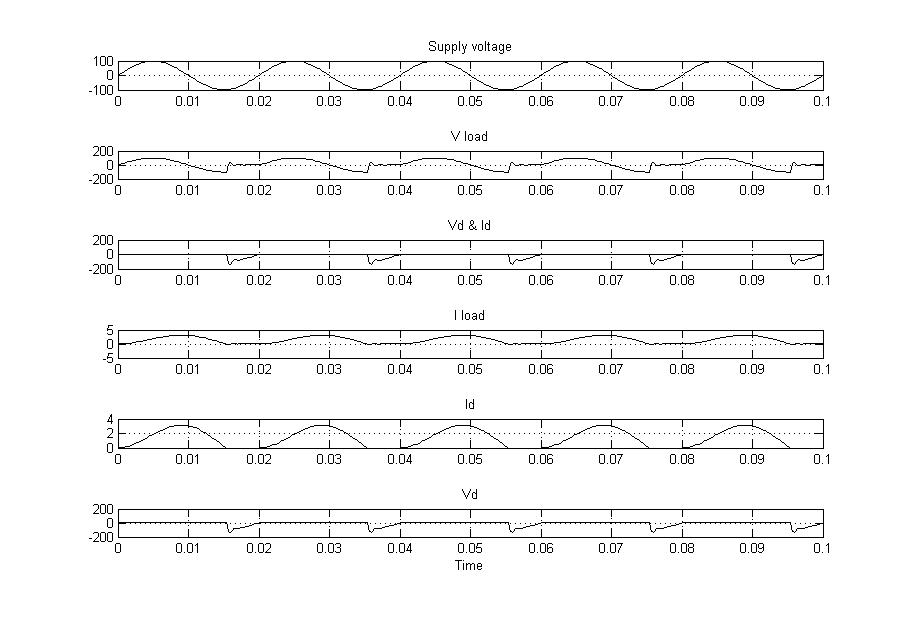 HWR Uncontrolled (for RL load with FD)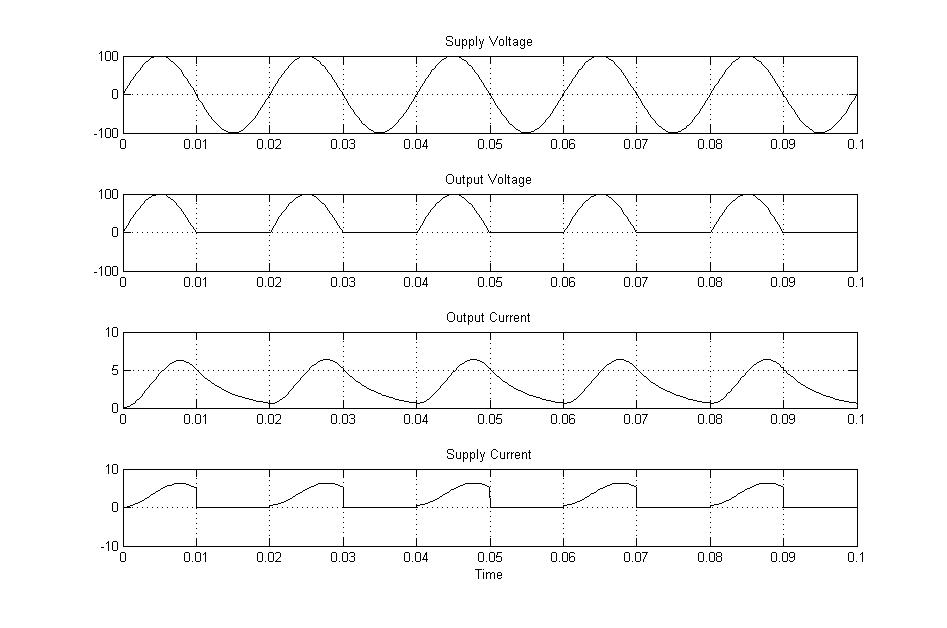 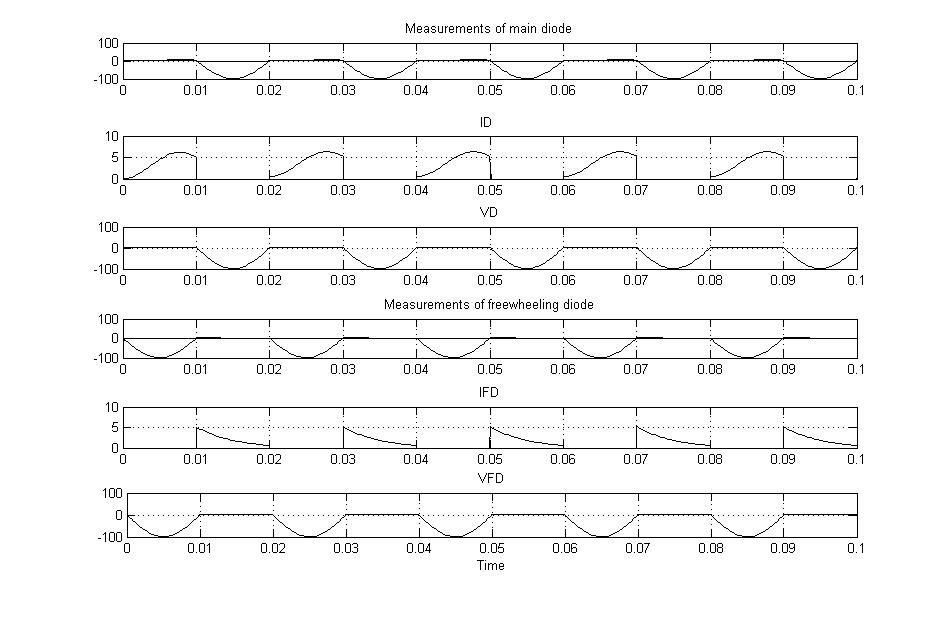 